Insert Organization 
Name or LogoElectronics Recycling Collection Fundraiser
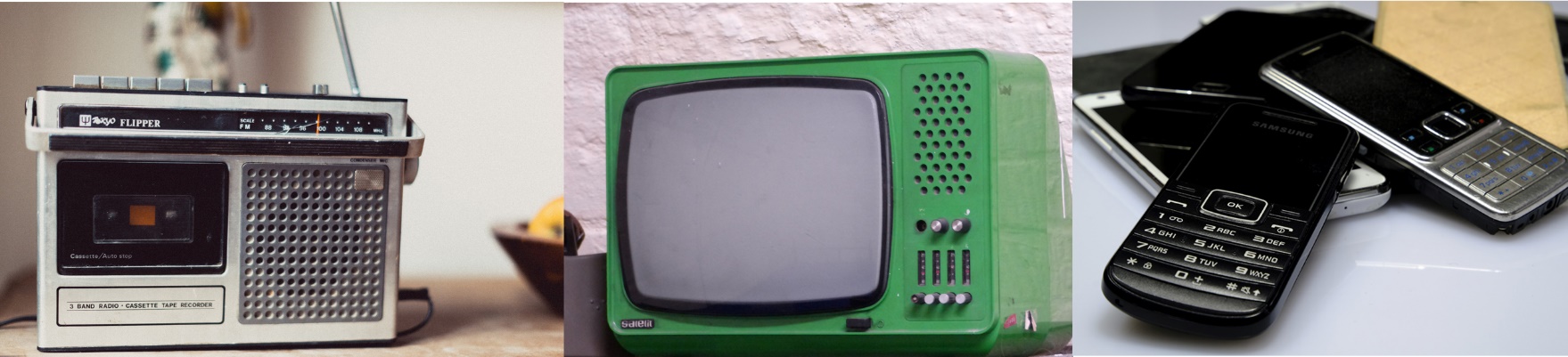 
Date & Time
Location 
	
Help us raise money for (insert cause/charity) by recycling your unwanted electronics!

We accept all electronics including: TVs, computers and laptops, cell phones, camera and AV equipment, household appliances large and small, and more! 